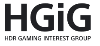 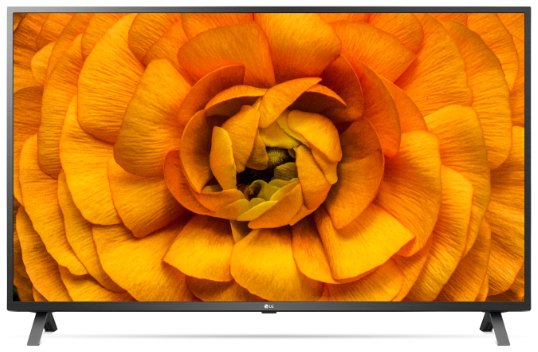 82UN85003LA  |  82"82UN85003LA  |  82"82UN85003LA  |  82"82UN85003LA  |  82"82UN85003LA  |  82"KLÍČOVÉ VLASTNOSTIKLÍČOVÉ VLASTNOSTIVÝHODY PRO ZÁKAZNÍKAVÝHODY PRO ZÁKAZNÍKAVÝHODY PRO ZÁKAZNÍKAReal 4K / True Color AccuracyReal 4K / True Color AccuracyNádherný obraz plný detailů a přesných barevNádherný obraz plný detailů a přesných barevNádherný obraz plný detailů a přesných barevCinema HDR / FILMMAKER MODETMCinema HDR / FILMMAKER MODETMPlné podsvícení / Rychlá odezva na povely ovladačePlné podsvícení / Rychlá odezva na povely ovladačePlné podsvícení / Rychlá odezva na povely ovladačeProcesor α7 4K Gen 3 / Dolby Vision IQProcesor α7 4K Gen 3 / Dolby Vision IQKompletní podpora formátů HDR / Dynamické mapování tónůKompletní podpora formátů HDR / Dynamické mapování tónůKompletní podpora formátů HDR / Dynamické mapování tónůwebOS SMART TV / HbbTV / web prohlížeč / LG ThinQwebOS SMART TV / HbbTV / web prohlížeč / LG ThinQHlasové vyhledávání a ovládání (Google asistent, Amazon Alexa)Hlasové vyhledávání a ovládání (Google asistent, Amazon Alexa)Hlasové vyhledávání a ovládání (Google asistent, Amazon Alexa)HDMI 2.1 / Dolby Atmos / Bluetooth SurroundHDMI 2.1 / Dolby Atmos / Bluetooth SurroundIntegrace a podpora nejnovějších technologiíIntegrace a podpora nejnovějších technologiíIntegrace a podpora nejnovějších technologiíSMART TVSPECIFIKACEOperační systém - webOSAnoRozlišení3840x21603840x2160Připojení mobilního telefonuAnoÚhlopříčka 82“ (207 cm)82“ (207 cm)DLNA /  MiracastAno / AnoPanelDirect LEDDirect LEDLadění zvuku jedním dotykemAnoLokální stmíváníDynamické PMINeNeAutomatická detekce připojených zařízeníAnoLokální stmíváníDynamické PMI- (100 Hz)- (100 Hz)Webový prohlížeč / HbbTVAno / AnoWide Color GamutNeNeApple AirPlay 2 / Smart ThinQ appAno / AnoDVB-T2 / DVB-C / DVB-S2Ano / Ano / AnoAno / Ano / AnoLG Sound Sync / WiSA / BT SurroundAno / Ne / AnoHDR10 PRO / Dolby Vision IQ / HLGAno / Ano / AnoAno / Ano / AnoARC / eARCAno / AnoTechnicolor HDR / HFRAno / AnoAno / AnoHGIG / G-Sync / FreeSyncAno / Ne / NeHEVC (H.265 kodek) / VP9 / AV1Ano / Ano / NeAno / Ano / NePřipojení klávesnice a myšiAnoUltra Surround / Dolby AtmosAno / AnoAno / AnoNahrávání TV vysílání / Time shiftAno / AnoSystém reproduktorů2.02.0AI Sound / AI Acoustic TuningAno / AnoHudební výkon20 W20 W4K Upscaler / 8K UpscalerAno / NeAno / NeMagický ovladačAN-MR20BAAN-MR20BAKONEKTIVITA RF vstup2Komponentní vstup + Audio vstup1PARAMETRYOptický výstup1Spotřeba energie, (TV / Stand-by)231 / 0,5 W231 / 0,5 WLAN konektor1Energetická třídaAACI+ Slot1Držák na stěnu / VESALSW640B / 600x400LSW640B / 600x400HDMI 2.1 / HDMI 2.0b 2 / 2Rozměry TV – balení (š/v/h)1990x1215x231 mm1990x1215x231 mmUSB3Rozměry TV – bez stojanu (š/v/h)1850x1068x89,9 mm1850x1068x89,9 mmSluchátkový výstup / Line out0Rozměry TV – se stojanem (š/v/h)1850x1128x333 mm1850x1128x333 mmWiFi / BluetoothAno / AnoHmotnost (bez obalu / s obalem)47 / 59,8 kg47 / 59,8 kg